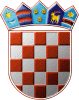 REPUBLIKA HRVATSKAKRAPINSKO – ZAGORSKA ŽUPANIJAGRAD ZLATARGRADONAČELNIKKLASA: 240-01/22-01/01URBROJ: 2140-07-02-22-46U Zlataru 06.09.2022.GRAD ZLATARGRADSKO VIJEĆEPREDMET: Odluka o određivanju pravnih osoba od interesa za sustav civilne zaštite Grada Zlataradonošenje; traži seTemeljem članka 28. Poslovnika Gradskog vijeća Grada Zlatara („Službeni glasnik Krapinsko-zagorske županije“ broj 27/13, 17A/21, 54/21) dostavlja se na raspravu i usvajanje Odluka o određivanju pravnih osoba od interesa za sustav civilne zaštite Grada Zlatara.Sukladno Odluci o donošenju Procjene rizika od velikih nesreća za Grad Zlatar  („Službeni glasnik Krapinsko-zagorske županije“ broj 16/22) potrebno je donijeti i novu Odluku o određivanju pravnih osoba od interesa za sustav civilne zaštite Grada Zlatara za što je dobivena prethodna suglasnost Ministarstva unutarnjih poslova, Ravnateljstva civilne zaštite, Područnog ureda civilne zaštite Varaždin, Službe civilne zaštite Krapina, KLASA:240-05/22-04/5, URBROJ:511-01-394-22-24, od 1. rujna 2022. godine.Slijedom iznijetog, predlaže se Gradskom vijeću donošenje akta u prilogu. GRADONAČELNICAJasenka Auguštan – Pentek, bacc.oec.